Publicado en Barcelona  el 21/09/2021 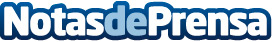 AleaSoft: Las consecuencias del RDL 17/2021: lo que está en juego es toda la transición energéticaEl mecanismo por el cual el RDL 17/2021 reducirá los ingresos de las centrales no emisoras puede, en última instancia, poner en peligro toda la transición energética. La nota aclaratoria del Ministerio proporciona algo de aire a las renovables con un PPA firmado, pero el RDL continúa siendo un torpedo a la línea de flotación de la seguridad jurídica y regulatoria en España que desincentiva la inversión necesaria para la consecución de la descarbonizaciónDatos de contacto:Alejandro Delgado900 10 21 61Nota de prensa publicada en: https://www.notasdeprensa.es/aleasoft-las-consecuencias-del-rdl-172021-lo Categorias: Internacional Nacional Otras Industrias Actualidad Empresarial http://www.notasdeprensa.es